Electrical Technology Program Student Learning Outcome Mapping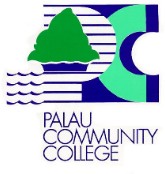 Course (CLO), Program (PLO), Institutional (ILO)Program Description: This program is designed to provide students with technical knowledge, skills, and proper work habits/attitudes necessary for employment in this field. The program prepares students to work and advance in their careers in positions such as electricians, electrical maintenance personnel or power distribution personnel.PLO-ILO MappingCLO-PLO-ILO MappingBP 116 - Blueprint Reading for ElectriciansThis course is designed to enable students to learn electrical blueprint reading and at the same time receive exposure to and become familiar with applicable sections of the most recent National Electrical Code (NEC). It covers single and multi-family dwellings; commercial, industrial, specialized and hazardous locations.ET 103 - Mathematics for Electrical and ElectronicsThis course is designed to fulfill mathematical needs of students taking electrical technology and general electronics technology. It covers unit conversion, Ohm’s Law, Kirchhoff’s Law, Power Law, power and energy calculations, wire resistance and voltage drops, AC circuit calculations, AC power and power factor calculations.ET 110 - Basic Electrical Wiring for Non-MajorsThis course is designed to provide non-electrical major students with technical knowledge and skills relevant in construction sites. It deals with fundamental concepts of electricity to practical skills required in the workplace. It covers basic safety practices in dealing with electrical works, proper use of basic electrical hand tools, electrical devices and protections, connecting and installing simple electrical circuits and basic wiring for single-family dwelling unit.ET 111 - Basic ElectricityThis course introduces fundamental concepts, theories, and principles necessary for a successful career in electrical installation. It deals with construction, analysis and verification of AC and DC circuits necessary for electrical careers. It trains students with blending concepts relating to electrical theories and practical information commonly encountered in electrical works.ET 121 - Electric MachinesThis course provides technical knowledge and skills necessary in dealing with electric machines. It consists of theories and operating principles of transformers, motors, and generators. Specifically, it deals with connecting, installing, troubleshooting and repairing of transformers, motors, and generators. Appropriate CAI will be used.ET 122 - Residential WiringThis course provides the students with a comprehensive and practical approach to become successful residential electricians.  It covers practical wiring experience in connecting and installing various types of branch circuits and services for lighting, heating, burglar alarms, and power for typical single-family dwelling units to multiple-family residential units.  More specifically, it covers important concepts like planning a job, roughing in and trim out, ground fault circuit interrupters, and maintaining/troubleshooting a residential electrical wiring system in accordance with the latest edition of National Electrical Code.  It also deals with installing, commissioning, operating, troubleshooting, repairing, and maintaining small stand-alone solar PV systems.  Appropriate CAI will be used.ET 210 - Motor Controls and Sequential ControllersThis course provides technical knowledge and skills relevant to industrial applications. It applies real world step-by-step approach to all aspect of motor controls and sequential controls, which includes basic control circuits, sensing devices and other control devices commonly used in industrial controls and installations. It also enables the students to learn to draw and interpret schematic/ladder and wiring diagrams, connect, install, troubleshoot, repair and maintain motor controls and sequential controllers. Appropriate CAI will be used.ET 211 - Industrial/Commercial WiringThis course covers technical knowledge and skills relevant to the performing of critical tasks and responsibilities of commercial and industrial electricians. It covers installation of electrical service, feeders and branch circuits, power and lighting; special new construction systems of commercial and industrial establishments based on the industry standards and procedures. Appropriate CAI will be used.ET 214 - Grid Connected PV Systems, Design and InstallationThis course covers technical knowledge and practical skills relevant in designing, installation, troubleshooting, repair and maintenance of grid connected solar photovoltaic system. It deals with designing a PV generating system according to customer’s need and requirements. It includes undertaking one or two simulated installations on dummy roof or ground mounted PV arrays. It also deals with safety work practices applicable to sustainable energy industry.ET 221 - Electrical EstimatingThis course provides a comprehensive approach to preparation of accurate competitive electrical estimates for building trades. It includes take off procedures using electrical, mechanical and architectural prints, lighting design, labor and material cost, evaluation techniques and specifications. Appropriate CAI will be used.ET 222 - InternshipThis course is designed to provide students practical experience in the field of electricity. Individual students in the program will be placed in a private or public firm in Palau. The training agreement will be made between the employer, the student, and the college that will integrate the student’s learning objectives into the training program to enhance the student’s skill.Program Learning OutcomesInstitutional Learning OutcomesBe employable in power utility companies as linemen, power plant electricians or maintenance personnel.Install and maintain electrical wiring for residential buildings.Install and maintain electrical wiring in commercial and industrial buildings.Critical Thinking and Problem Solving: Analyze and solve problems by using informed judgment based on evidence, sound reasoning, and/or creativity to differentiate facts from opinions and to specify solutions and their consequences.Communication: Effectively communicate, both orally and in writing, thoughts in a clear, well-organized manner to persuade, inform and/or convey ideas in academic, work, family and community settings.Quantitative and Technological Competence: Use mathematical skills appropriate to our technological society by analyzing and solving problems that are quantitative in nature and use technology for informational, academic, personal and professional needs.Diversity: Understand and appreciate differences in cultures and behaviors between the self and others by demonstrating respect, honesty, fairness, and ethical principles in both personal and professional life.Civic Responsibility: Apply the principles of civility and morality to situations in the contexts of a healthy family, work, community, environment and world.Aesthetics: Apply numerous means of inquiry to experience and appreciate the values of arts and nature.PLOsILOsILOsILOsILOsILOsILOsPLOsILO 1ILO 2ILO 3ILO 4ILO 5ILO 6PLO 1XXXXXXPLO 2XXXXXXPLO 3XXXXXXCLOStudents will be able to:PLOPLOPLOILOILOILOILOILOILOCLOStudents will be able to:PLO 1PLO 2PLO 3ILO 1ILO 2ILO 3ILO 4ILO 5ILO 61. Read and interpret electrical blueprint based on the NECrequirements.XXXXX2. Calculate the loads for single and multi-family dwelling installations and identify electrical devices and materials used.XXXXX3. Calculate loads for commercial and industrialinstallations and identify devices and materials used.XXXXX4. Identify hazardous locations and determine themethods used to reduce the hazard.XXXXX5. Design an electrical blueprint using computer assisted software.XXXXXXXCLOStudents will be able to:PLOPLOPLOILOILOILOILOILOILOCLOStudents will be able to:PLO 1PLO 2PLO 3ILO 1ILO 2ILO 3ILO 4ILO 5ILO 61. Demonstrate the ability to convert unit from one form toanother.XXXXX2. Demonstrate the ability to calculate problems involving Ohm’s Law, Kirchoff’s Law, and power law.XXXXX3. Estimate electrical energy consumed through the givenloads and power rating.XXXXX4. Demonstrate the ability to calculate wire resistance andvoltage drops.XXXXX5. Demonstrate the ability to calculate problems involvingresistance, inductance, and capacitance in AC circuits.XXXXX6. Demonstrate the ability to calculate alternating currentpower and power factor.XXXXXCLOStudents will be able to:PLOPLOPLOILOILOILOILOILOILOCLOStudents will be able to:PLO 1PLO 2PLO 3ILO 1ILO 2ILO 3ILO 4ILO 5ILO 61. Apply electrical theories and principles in electrical wiring installation.XXX2. Measure unknown electrical quantities using electricalmeasuring instruments.XXX3. Splice/Join electrical conductors according to NationalElectrical Code.XXX4. Install lighting fixtures according to plans and specifications.XXX5. Install electrical wiring for single family dwelling unit using sheathed non-metallic cable according to plansand specifications.XXXCLOStudents will be able to:PLOPLOPLOILOILOILOILOILOILOCLOStudents will be able to:PLO 1PLO 2PLO 3ILO 1ILO 2ILO 3ILO 4ILO 5ILO 61. Apply electrical theories and principles in electricalcircuits.XXXXX2. Determine values of resistors/capacitors through color coding.XXXXX3. Measure unknown electrical quantities using electricalmeasuring instruments.XXXXX4. Splice/Join electrical conductors according to NationalElectrical Code.XXXXX5. Connect battery/capacitors in series or parallel to suitfor voltage and current capacity requirements.XXXXXCLOStudents will be able to:PLOPLOPLOILOILOILOILOILOILOCLOStudents will be able to:PLO 1PLO 2PLO 3ILO 1ILO 2ILO 3ILO 4ILO 5ILO 61. Rewind transformer.XXXX2. Perform transformer banking.XXXX3. Troubleshoot and repair capacitor motor.XXXX4. Troubleshoot and repair three-phase motors.XXXX5. Troubleshoot and repair generators.XXXX6. Perform corrective and preventive maintenance ofelectric machines.XXXXCLOStudents will be able to:PLOPLOPLOILOILOILOILOILOILOCLOStudents will be able to:PLO 1PLO 2PLO 3ILO 1ILO 2ILO 3ILO 4ILO 5ILO 61. Install service entrance and lateral conductors.XXX2. Install electrical wiring, communication and alarm system in residential unit according to plans and specifications.XXX3. Perform roughing-in, trim-out and install wiring devicesand lighting fixtures.XXX4. Commission, troubleshoot, repair and maintainresidential electrical wiring system.XXX5. Install, commission, operate, troubleshoot, repair and maintain small stand-alone solar PV system.XXXXXXCLOStudents will be able to:PLOPLOPLOILOILOILOILOILOILOCLOStudents will be able to:PLO 1PLO 2PLO 3ILO 1ILO 2ILO 3ILO 4ILO 5ILO 61. Install magnetic full-voltage starter.XXX2. Install reduce voltage starter.XXX3. Install wye-delta starter.XXX4. Install sequential/compelling controls.XXX5. Apply typical approaches in troubleshooting, repairingand maintaining motor control circuits.XXXXCLOStudents will be able to:PLOPLOPLOILOILOILOILOILOILOCLOStudents will be able to:PLO 1PLO 2PLO 3ILO 1ILO 2ILO 3ILO 4ILO 5ILO 61. Design electrical installation requirements for a givenload for commercial/industrial building.XXXXXXX2. Install electrical wiring for commercial/industrial establishment.XXXX3. Install service equipment and service entrance forcommercial/industrial establishment.XXXX4. Install intercom system/telephone system forcommercial buildings.XXXX5. Determine transformer type and size forcommercial/industrial installation.XXXX6. Troubleshoot, repair and maintainindustrial/commercial wiring system.XXXXXXXCLOStudents will be able to:PLOPLOPLOILOILOILOILOILOILOCLOStudents will be able to:PLO 1PLO 2PLO 3ILO 1ILO 2ILO 3ILO 4ILO 5ILO 61. Design grid-connected PV system according to customer’s requirement.XXXX2. Prepare PV system documentation.XXXXX3. Install grid-connected PV systems.XXXX4. Test and commission grid-connected PV system.XXXX5. Troubleshoot, repair and maintain grid-connected PV system.XXXXCLOStudents will be able to:PLOPLOPLOILOILOILOILOILOILOCLOStudents will be able to:PLO 1PLO 2PLO 3ILO 1ILO 2ILO 3ILO 4ILO 5ILO 61. Apply best practices in electrical estimating.XXXXXXXXX2. Develop labor unit through previous data, trends andexperiences.XXXXX3. Perform electrical estimate in accordance with the givenelectrical plan.XXXXXXXXXCLOStudents will be able to:PLOPLOPLOILOILOILOILOILOILOCLOStudents will be able to:PLO 1PLO 2PLO 3ILO 1ILO 2ILO 3ILO 4ILO 5ILO 61. Demonstrate proper employee behaviors and workhabits.XXXXXXXXX2. Perform task in the field of electrical technology asassigned by a site supervisor.XXXXXXXXX